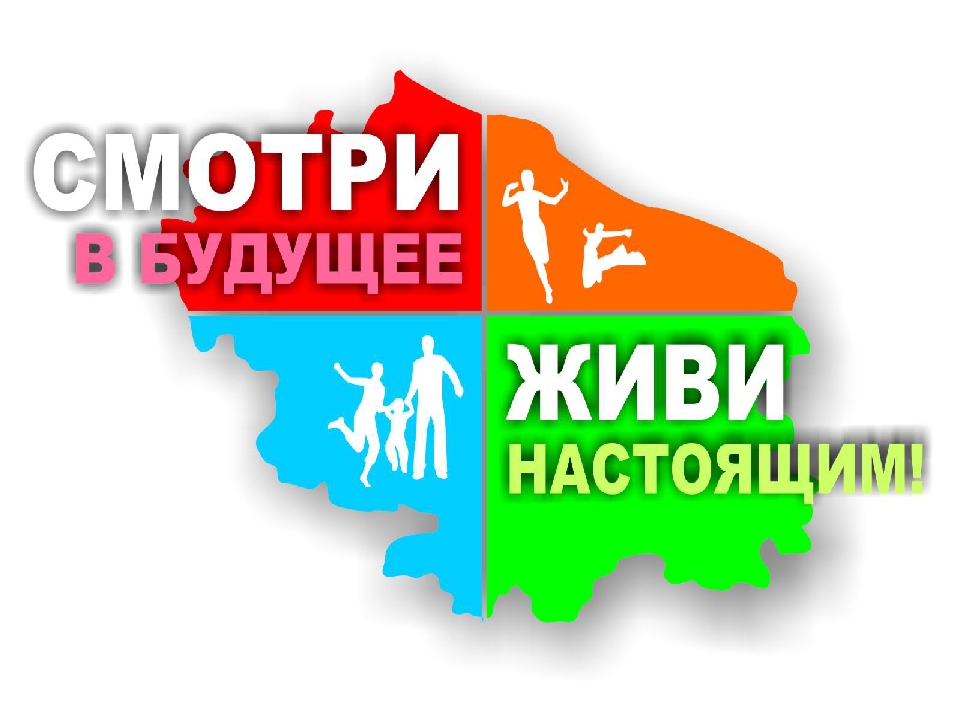 Комплексная программа по профилактике безнадзорности, правонарушений и употребления ПАВ несовершеннолетними на 2021-2024годых. Михайлов2021 годОглавление. Обоснование актуальности программыПаспорт программыПринципы, направления, условия реализации программы. Сроки реализации программы Участники программы и организация их деятельности Механизм реализации программыПредполагаемые конечные результаты программы 8 Контроль реализации программы. Диагностический инструментарий (приложения). Обоснование актуальности программыПроблема злоупотребления психоактивными веществами остается чрезвычайно актуальной для России и требует пристального внимания. В употребление психоактивных веществ вовлекаются все новые граждане России, в первую очередь,  подростки и молодежь. В последнее время масштабы распространения форм асоциального поведения (табакокурение, наркомания, алкоголизм) в подростковой среде приобретают угрожающий характер. Такое положение дел нельзя считать нормальным, поскольку курение, наркомания, алкоголизм – это действия направленные на уничтожение себя или уничтожение личности в себе. Кроме того, наибольший вред эти действия наносят именно детскому и подростковому организму. Чтобы профилактическая работа по предупреждению злоупотребления тем или иным психоактивным веществом была эффективной,  ее надо начинать проводить раньше того возраста, на который, согласно статистике, приходится начало экспериментирования с данными веществами. Это значит, что начинать проводить такую работу следует не позднее, чем в начальной школе. Опыт превентивной работы показывает, что наиболее эффективной профилактикой злоупотребления детьми и подростками алкогольных напитков и других психоактивных веществ, является проведение не отдельных разовых бесед или лекций с учащимися, а целенаправленные и систематические занятия, куда наравне с профилактическими проблемами непременно  включаются общепсихологические аспекты, а также активные способы отработки навыков социально-психологической компетентности.  Профилактика злоупотребления ПАВ направлена в первую очередь на формирование у детей навыков эффективной социальной адаптации. Очень важно сформировать у учащихся культуру здоровья, понимание ценности здорового образа жизни. Только осознание личностной ценности здоровья, его значимости позволяет ребенку понять, почему для него опасно знакомство с психоактивными веществами.  Суть подобных занятий состоит в рассмотрении в том или ином объеме следующих социально-психологических навыков: общения, критического мышления, принятия выбора, решения проблем, установления позитивных межличностных контактов, умения сопротивляться негативным влияниям сверстников, управления стрессом, состоянием тревоги, эмоциями, навыков развития положительного самосознания и положительной «Я-концепции» и навыков противостояния началу употребления психоактивных веществ. В Программе отражены основные цели, задачи, мероприятия по профилактике употребления ПАВ, а также средства и механизмы, обеспечивающие их практическую реализацию в МБОУ СОШ№9   на период с 2021 по 2022годы. Программа имеет школьный статус и ориентирована на учащихся 1-11-х классов. Паспорт программыПринципы программыСистемность – проведение профилактической работы со всеми представителями системы – школа – семья-ребенок: работа с учащимися;  работа с педагогами;  работа с родителями. Возрастная адекватность – используемые формы и методы обучения соответствуют психологическим особенностям учащихся.Преемственность – проведение профилактической работы на протяжении всего периода становления личности, структура программы включает в себя три уровня:1 уровень – младший школьный возраст (1–4 классы); 2 уровень – младшие подростки (5–6 классы); 3 уровень – подростки (7–9 классы); уровень – старшеклассники (10-11 классы). Компетентность – проведение работы с учетом возрастных особенностей детей и подростков специалистами. Практическая целесообразность – содержание занятий отражает наиболее актуальные проблемы, связанные с формированием у учащихся навыков эффективной социальной адаптации, предупреждением приобщения к одурманивающим веществам. Комплексность – с одной стороны программа затрагивает все основные аспекты развития человека: осознание себя, тела, эмоций;семейные взаимоотношения, самооценка и устойчивость к стрессу;осознание своей зависимости и внушаемости, трансовых состояний, способности критически мыслить;сопротивление давлению со стороны, деструктивная конфликтность и коммуникативная компетентность;ответственное поведение, сексуальность и раскрытие творческого потенциала.  Разработка тем модифицируется в зависимости от уровня развития, направления деятельности и формы организации работы. С другой стороны, в разработке занятий использованы различные формы организации работы и подачи материала с учетом новейших достижений в области практической психологии и социальной работы:работа с аудиторией (лекции и групповые дискуссии);  работа в группе (ролевые игры, упражнения на релаксацию и творческую визуализацию, сказкотерапия, арт-терапия, самовыражение в танце и в движении, тренинг коммуникативной компетентности);  использование аудиовизуальных и дидактических материалов (видеофильмы, плакаты и т.д.)  Позитивность – развитие практических навыков, достоверная подача информации без запугивания, на основе реализации принципа разумного эгоизма.  Активность – использование интерактивных методов обучения. Возможность органичного вплетения в учебный процесс (на уроках биологии) в соответствии с возрастными особенностями детей.  Практическая значимость – необходимость и достаточность предоставляемой информации, учащимся предоставляется тот объем информации, которым они реально могут воспользоваться в жизни.Основные направления реализации программы:образовательная  деятельность; социально-психологическая помощь и поддержка; работа с родителями; воспитательная работа с учащимися;  межведомственное взаимодействие; программа превентивного образования;мониторинговая деятельность. Условия реализации:Привлечение врачей: педиатра, терапевта, психиатра, нарколога (по возможности).Привлечение специалистов по спорту: учителя физкультуры, руководители спортивных секций.  Привлечение педагогов дополнительного образования. Привлечение педагогов и родителей. Привлечение инспекторов ПДН ОМВД, правоохранительных органов.Сроки и этапы реализации программы Программа предусматривает поэтапный план реализации  с января 2021 года по 31 августа 2024 года. I этап. Подготовительно-практический (диагностирующий) – январь 2021 года – январь 2022года:Аналитико-диагностическая деятельность. Поиск инновационных технологий, методов и способов обучения и воспитания. Изучение современных технологий. Анализ образовательной ситуации в школе и  возможность применения  программы профилактики употребления ПАВ. II этап. Организационно-практический – январь 2022 года – январь 2023 годаIII этап. Обобщающий – январь 2023 года – май 2024 года. Обработка результатов.Возрастные этапы профилактической работыУчастники программы и организация их деятельностиСогласно положениям Концепции профилактики злоупотребления ПАВ в образовательной среде, утвержденной приказом Министерства образования России от 28.02.2000 № 619, основными направлениями работы в школе по профилактике употребления ПАВ являются следующие: профилактическая работа с родителями, педагогами и обучающимися. В целом успех профилактических мер зависит от их координации: ни одна из предпринимаемых мер не будет эффективной, если ее реализовывать отдельно от других. Например, меры, направленные исключительно на родителей, будут безуспешными, если ничего не делается в рамках образовательного процесса; меры же, направленные исключительно на педагогов, могут встретить сопротивление родительской семьи и детей; а меры, направленные только на детей, могут вызвать сопротивление родительской семьи. То есть изолированное решение проблемы только на одном из уровней целостной системы невозможно. В основе наиболее успешных превентивных стратегий лежит координированное нацеливание профилактических мер на все ключевые группы системы профилактики.Для обеспечения необходимого для эффективности уровня координации и целостности, профилактических мер наиболее целесообразна реализация школьной профилактической программы.Профилактическая работа со школьниками включает предупредительно-профилактическую деятельность и индивидуальную работу с подростками с девиантным поведением и детьми «группы риска». Предупредительно-профилактическая деятельность осуществляется через систему классных часов, общешкольных мероприятий, с помощью индивидуальных бесед. Она способствует формированию у обучающихся представлений об адекватном поведении, о здоровой, несклонной к правонарушениям личности.Учащиеся начальной школы Одна из важнейших причин начала употребления ПАВ детьми и подростками – дезадаптация в социуме. Известно, что у многих детей имеется синдром школьной дезадаптации. И, соответственно, эти дети попадают в «группу риска». Поэтому основная цель первичной профилактики употребления ПАВ на начальном этапе – успешная адаптация всех учащихся первых классов школе.Начало обучения в школе – один из самых значимых моментов в жизни человека, период его качественного изменения, точка перехода к новому состоянию. Ребенок младшего школьного возраста очень активно растет и развивается. В этот период его организм особенно чувствителен к любым неблагоприятным воздействиям. Особое место среди них занимает ранняя наркотизация. Высокая опасность ранней наркотизации обусловлена следующим:у детей, в силу возрастных особенностей развития, не сформированы физиологические механизмы “обезвреживания” психоактивных веществ, поэтому даже незначительные, с точки зрения взрослых, дозы способны вызвать сильнейшее отравление; наибольшей уязвимостью к действию психоактивных веществ обладают клетки нервной системы, а также клетки печени и почек, ранняя алкоголизация и курение обусловливают возникновение нарушений в нервно-психической сфере ребенка, снижение темпов его умственного развития и интеллектуальных функций;ранняя наркотизация в значительной степени замедляет темпы физического созревания организма (установлено, что курящие школьники отстают в росте от своих сверстников в два раза);детям данного возраста очень сложно осознать и принять информацию о ПАВ, так как структуры их интеллекта могут эффективно воспринимать материал только о том, что они могут потрогать или увидеть, и самое главное: у детей гораздо быстрее, чем у взрослых развивается привыкание к одурманиванию.  Младшему школьному возрасту присущ так называемый этап естественного аутодеструктивного (саморазрушающего) поведения, когда все то, что связано с риском, кажется особенно привлекательным. Главным образом это, конечно, касается мальчиков. Ребенок с удовольствием демонстрирует окружающим “чудеса храбрости” – не думая о последствиях, перебегает дорогу прямо перед носом мчащейся машины, забирается на крышу, совершает множество других “подвигов”. Программа для 1-4 классов реализует образно-чувственные подходы, учитывающие специфику восприятия школьников начальной ступени. Именно в начальной школе должны быть заложены основы эффективных коммуникаций, так как в более старшем возрасте это реализовать затруднительно, основы здорового образа жизни, которые к четвертому классу должны стать стойким динамическим стереотипом поведения. У детей 10 лет желательно сформировать начальные представления ценностно – мотивационной сферы.Учащиеся основной школыПодростковый возраст не случайно называют “трудным” - вчера еще такие послушные и дисциплинированные, сегодня мальчики и девочки вдруг становятся неуправляемыми, грубыми и даже жестокими. Во многом причины столь резких перемен характера связаны с мощными физиологическими перестройками, которые претерпевает организм подростка. Темпы созревания различных систем органов оказываются неодинаковыми, нередко они просто не успевают друг за другом. Субъективно все это проявляется ощущением физиологического дискомфорта – болит или кружится голова, часто тошнит, знобит или, наоборот, бросает в жар. Не понимая до конца, что с ними происходит, и пугаясь этого, подросток всячески пытается избавиться от негативных переживаний. Реальное знакомство с наркотиками в этот период особенно опасно, поскольку создает иллюзию физиологического благополучия.Большую негативную роль в формировании зависимости от ПАВ у подростков играют психологические факторы риска – неадекватная самооценка, неспособность идентифицировать или выразить чувства, низкая стрессоустойчивость, высокая подверженность влиянию групповых норм, повышенная тревожность, импульсивность и т.д. Программа для 5-9 классов реализует более широкого и глубокого плана рациональные материалы. В плане освоения происходит переход от представлений к более продуманным отношениям и формированию собственной выверенной и осознанной модели поведения. В подпериоде раннего и всего подросткового периода (согласно теории Ж.Пиаже) возникает переход от восприятия к конкретным операциям, которые постепенно складываются в конкретно - операциональные структуры, обеспечивающие понимание сохранения отдельных свойств объектов в условиях их видимых изменений. При построении формальных операций мышление оперирует не с сырым материалом внешней действительности, а с готовыми структурами, которые трактуются как возможные условия, пригодные для понятийного манипулирования. В этом и состоит основное принципиальное различие между формально-операционным и конкретнооперационным мышлением. Именно на последнем этапе (с 11 до 15 лет), согласно теории Пиаже, формируются и проявляются все атрибуты интеллекта, способного решать самые разнообразные задачи, а само устойчивое формально-операционное мышление является отличным инструментом научного рассуждения. Именно поэтому, в период обучения в основной школе, формируется стройная ценностно – мотивационная пирамида каждой конкретной личности и эта личность, созревая, формирует стратегию будущего поведения, а роль педагога заключается в направлении данного процесса формирования в здоровое русло. В связи с этим, при проведении мероприятий по профилактике наркозависимости в средней школе акцент необходимо делать на психологическую работу с подростками. Это – специфическая и неспецифическая диагностика, тренинги, дискуссии.Учащиеся старших классовПсихологические особенности старшеклассников  заключаются в более самостоятельных поступках, взглядах, суждениях. Старшеклассники дистанцируются от родителей, семья отходит на второй план. Подростковая группа для старшеклассника главная. В процессе общения со сверстниками расширяется представление о собственной личности. Подросток подражает тем ребятам, которые пользуются у него наибольшимуважением. Группа подростков становится для старшеклассника своеобразной школой жизненного опыта, где приобретаются новые знания и навыки. В этом возрасте неизбежны конфликты с взрослыми и они зависят от семейных взаимоотношений. Наилучшие отношения старшеклассников с родителями складываются при демократическом стиле воспитания. Поведение старшеклассника  направляется последовательно, гибко. Родитель всегда объясняет мотивы своих требований и поощряет обсуждение. Родитель устанавливает правила и воплощает их в жизнь, но не считает себя непогрешимым. Поэтому в старшем школьном возрасте необходимо формировать ответственность делать выбор самостоятельно, осознание своей собственной исключительности.Работа с родителямиПрофилактическая антинаркотическая работа с родителями предусматривает установление неиспользованного резерва семейного воспитания, нахождение путей оптимального педагогического взаимодействия школы и семьи, включение семьи в воспитательный процесс через систему родительских собраний, общешкольных мероприятий с детьми и родителями, работу Совета профилактики школы.Программу реализует администрация школы, с привлечением заинтересованных ведомств, классные руководители. В целях профилактики безнадзорности в школе работают разнообразные кружки и секции, работа ведется по следующим направлениям:консультирование;лекторий;специфическая работа с семьями несовершеннолетних группы риска (профилактическая работа с отдельно взятыми семьями, составление социальной карты семьи, тренинги коррекции детско-родительских отношений). беседы,  тренинги, круглые столы (в рамках классных родительских собраний) беседа «Как не воспитать наркомана» (факторы риска, способы распознавания, профилактика). беседа «Родительский авторитет». тренинг «Учимся общаться с детьми». Работа с педагогамиУчитель-предметник  в своей работе: использует активные формы пропаганды на уроках биологии, химии, ОБЖ, обществознания и литературы; составляет и накапливает методические разработки проведения уроков;создает благоприятный климат на уроках и во внеурочной деятельности. Классный руководитель и школьный психологвыявляет учащихся группы риска, анализирует особенности их окружения, в соответствии с этим планируют индивидуальную работу;определяет отношение ребят к алкоголю и наркотикам; проводит работу по организации содержательного досуга, развитию коммуникативных навыков, обучение поведения в стрессовых ситуациях; проводит тренинговые занятия по проигрыванию и анализу конкретных ситуаций по отработке важнейших для учащихся социальных умений. Администрациясоздает благоприятную атмосферу отношений к учителям, к детям, основанную на уважении, оптимальной требовательности, справедливости.Механизм реализации программыТехнологически данная программа в части начальной школы опирается  на:проектную технологию;проблемную технологию;игровую технологию;развивающую технологию Сами занятия должны быть выстроены согласно принципам здоровьесберегающей технологий. По формам занятия должны реализовываться через игры, экскурсии, сказки – имитационные игры. Технологически данная программа в части основной школы опирается на:проблемную технологию; технологию критического мышления; тренингово-игровую технологию; технологию «дебаты»;развивающую технологию. Сами занятия должны быть выстроены согласно принципам здоровьесберегающей технологий.Формы работы:  лекция; беседа; семинар; конференция; мини-спектакль;психотерапевтические занятия; тренинг;  ролевая и деловая игра; мозговой штурм; круглый стол; дискуссия; конкурс творческих работ (конкурс рисунков, стенгазет, книжная выставка);социологический опрос;показ видеоматериалов с антинаркотическим содержанием.Активные методы проведения занятийСоциально-психологический тренинг – один из самых эффективных способов превентивного обучения. Интенсивное личностное общение, которое разворачивается в рамках так называемого «группового процесса», обеспечивает уникальные условия для развития мотивации межличностного общения и познавательной мотивации, коммуникативной компетентности и рефлексивных качеств участников тренинга. Эти задачи решаются благодаря атмосфере безопасности, которая обеспечивается созданием на первом этапе тренинга «правил группы». В правила обязательно включаются такие пункты, как: безоценочные суждения, конфиденциальность личной информации, право не участвовать в каком-либо упражнении и т.д. Тренинг позволяет не только получить психологическую информацию, но и осознать проблемы и причины личностных трудностей, обучить новым адаптивным способам поведения, улучшить субъективное самочувствие учащихся и укрепить их психическое здоровье.  Кооперативное обучение – это метод групповой работы, при котором участники объединяются в небольшие группы от 2 до 8 человек, взаимодействуют лицом к лицу, решая общую задачу, имея общие ресурсы, между ними существует позитивная взаимозависимость, личная ответственность за происходящее и коллективнораспределенный способ деятельности. Совместная работа в группе позволяет формировать качества социальной и личностной компетентности учащихся.Игровое моделирование реальных ситуаций позволяет в процессе специально построенных игр активно решать поставленные задачи, формирует устойчивую мотивацию, связывает обучение с практикой, создает особую атмосферу – доверия, раскованности, свободы творчества. Ролевое моделирование может осуществляться в форме драматических представлений, ролевых игр, имитации радиопередач ителевизионных шоу. Эти методы позволяют тренировать социально желательное поведение подростков, развивать уверенность, делать осмысленный выбор и импровизировать в значимых ситуациях.Мозговой штурм используется для стимуляции высказываний по теме или отдельному вопросу без комментариев и оценочных суждений со стороны одноклассников и психолога. Все идеи фиксируются на доске или ватмане. Мозговой штурм продолжается до тех пор, пока не будут озвучены все идеи или не кончится отведенное на него время.Групповая дискуссия – это способ организации совместной деятельности учеников под руководством педагога-психолога с целью решения групповых задач или воздействия на мнения и установки участников в процессе общения. Данный метод позволяет рассмотреть проблему с разных сторон, уточнить личные точки зрения, ослабить скрытые конфликты, выработать общее решение, повысить заинтересованность учеников проблемой, удовлетворить потребность подростка в признании и уважении одноклассников.Энергизатор – короткое упражнение, восстанавливающее энергию класса и отдельных учеников, позволяющее привлечь и сохранить на занятии их внимание, включить всех в обучение, получить удовольствия от учебы.         «Аквариум» –это активный метод обучения, предполагающий расположение учащихся в двух концентрических кругах, когда участники внутреннего круга работают в режиме группы кооперативного обучения, а внешнего – являются наблюдателями и аналитиками данного группового взаимодействия. Этот метод позволяет формировать рефлексивные качества и аналитические умения учащихся.Сказкотерапия – само название метода указывает на то, что его основой является использование сказочной формы. Перспективность использования этого метода в работе по предупреждению приобщения детей к ПАВ обусловлена следующим: форма метафоры, в которой созданы сказки, истории, наиболее доступна для восприятия ребенка, и в то же время, воздействие с помощью метафоры является глубинным и удивительно стойким, т.к. затрагивает не только поведенческие пласты психики, но и ее ценностную структуру. Таким образом, возможна практическая реализация работы по формированию внутри личностных «антинаркотических барьеров», наличие которых и признается главным защитным фактором по отношению к возможной наркотизации.Арттерапия – метод, используемый в качестве средства психологопедагогического воздействия искусством. Основная цель арттерапии – установление гармонических связей с окружающим миром и с самим собой через искусство. Терапия искусством укрепляет личность ребенка. Творя, дети обдумывают мир и ищут свой язык, связывающий их с «большим» миром и наиболее точно выражающий их внутренний мир.  Разнообразие способов самовыражения, положительные эмоции, возникающие в процессе арттерапии, снижают агрессивность, повышают самооценку («я не хуже других»), адаптивные способности ребенка к повседневной жизни. Метод позволяет работать с чувствами: исследовать и выражать их на символическом уровне. Использование элементов арттерапии в профилактике способствует усилению защитных факторов по отношению к возможному вовлечению в наркотизацию.Психогимнастика– метод, при котором участники проявляют себя и общаются без помощи слов. Термин «психогимнастика» рассматривается в узком значении, т.е. как игры, этюды, в основе которых лежит использование двигательной экспрессии в качестве главного средства коммуникации. Психогимнастика может использоваться на профилактических занятиях для решения задач групповой психокоррекции: установление контакта, снятие напряжения, отработка обратной связи.Групповая дискуссия – это способ организации совместной деятельности учеников с целью решить групповые задачи или воздействовать на мнения и установки участников в процессе обучения.Ролевое моделирование осуществляется в форме драматических представлений, ролевых игр, передач, телевизионных шоу и др. в этих видах деятельности дети тренируют социально желательное поведение под руководством учителя.Формы реализации программыСистема мероприятий по первичной профилактике  употребления ПАВ в начальной школеСистема мероприятий по первичной профилактике  употребления ПАВ в основной школеПрограмма родительского просвещения по профилактике ПАВ в подростковом возрасте Семья наряду со школой, сверстниками, СМИ и др. играет роль важного, возможно, самого важного фактора в борьбе с распространением ПАВ среди подростков. Многочисленные исследования, проведенные в последние годы, показали, что именно ситуация, сложившаяся в семье во многом определяет, насколько велика вероятность приобщения подростков к ПАВ (факторы риска и защитные факторы). Современные модели, на основе которых строятся в настоящее время наиболее эффективные профилактические программы, выделяют семью, как отдельный субъект профилактической работы. Основные направления профилактической помощи семье:Психолого-педагогическое просвещение – формирование у родителей потребности в психолого-педагогических знаниях, желания использовать их в интересах собственного развития и развития своих детей.Оказание помощи семье в случае, если ребенок начал употреблять ПАВ.Предупреждение вовлечения детей в раннее употребление ПАВ (табакокурение, алкоголизм и наркомания) Индивидуальные консультирования родителей по актуальным вопросам семейного воспитания.Формирование из родительского актива групп поддержки для родителей «проблемных» семей. Установление взаимодействия с родителями  подростков группы риска. Социальное вмешательство в семью при наличии асоциального образа жизни родителей. Проведение родительских собраний, семинаров, «Школы для родителей».Организация взаимодействия Между школой и подразделением по делам несовершеннолетних, комиссии по делам несовершеннолетних и защите их прав, родителями, общественными организациями, библиотекой, СДК х. Михайлов, учреждениями дополнительного образования.Модель организации работы  по профилактике употребления ПАВ в МБОУ Михайловской СОШ Планы мероприятий по каждому блоку работы:Организационная работа:Планирование и коррекция работы по профилактике правонарушений совместно ПДН.Проведение тематических педагогических советов.Педагогический всеобуч для  родителейСоциально-педагогическая работа с детьми  «группы риска» Составление социального паспорта классов, школы.Ведение картотеки учащихся из неблагополучных семей, обучающихся, стоящих на внутришкольном учёте.Выявление и постановка на учёт детей с девиантным поведением, вовлечение их в спортивные секции и кружки.Диагностическая работа:Анкетирование учащихся 5-9-х классов на предмет выявления фактов употребления алкоголя, табачных изделий, наркотических веществ.Анкетирование учащихся с целью выявления намерений по окончанию школы и дальнейших жизненных планов (7-9 классы).Проведение диагностических методик изучения личности ученика: памятные даты моей жизни, моё состояние, блиц-опрос, самореклама, готовность к саморазвитию, сочинение и др.Заполнение карты здоровья учащихся.Профилактическая работа с учащимися:1 направление:Предупредительно-профилактическая деятельность:реализация системы  воспитательной работы школы;проведение мероприятий совместно с ПДН ОМВД;классные часы по пожарной безопасности;организация правового всеобуча;профориентационная работа;проведение бесед по профилактике употребления ПАВ.Организация досуговой деятельности учащихся «группы риска»:вовлечение учащихся «группы риска» в кружки и спортивные секции;охват организованным отдыхом подростков «группы риска» в каникулярное время и интересным содержательным досугом в течение всего года;привлечение подростков к шефской помощи младшим школьникам.     2 направление:Индивидуальная работа с подростками с девиантным поведением. Работа в этом направлении предполагает:выявление причин отклонений в поведении;беседы  классного руководителя, администрации школы с подростком;Беседы инспектора ПДН;Вовлечение в творческую жизнь класса, школы, в кружки, секции;Направление ходатайств в КДН и ЗП;Проведение тренинговых занятий с категорией таких обучающихся.Профилактическая работа с родителями:выбор родительского комитета в классах;привлечение родителей к проведению внеклассных мероприятий;привлечение родителей к осуществлению правопорядка во время проведения культурно-массовых мероприятий;выявление социально-неблагополучных, малообеспеченных, многодетных семей и постановка их на внутришкольный контроль;посещение по месту жительства семей, находящихся в социально-опасном положении, направление ходатайств в  ПДН, КДН и ЗП;проведение родительского всеобуча:Организация консультаций специалистов: психологов, педагогов, медицинских работников для родителей. 	Организация тематических встреч родителей с работниками образования, правоохранительных органов, органов здравоохранения.Использование разнообразных форм для проведения родительских собраний: лекции, конференции, ролевые игры, родительские ринги, практикумы и др.Предполагаемые конечные результаты программы Заложенные в начальной школе основы эффективных коммуникаций, толерантного и бесконфликтного поведения становятся осознанными алгоритмами и превращаются в операционную модель. Сформированная в начальной школе потребность в здоровом образе жизни становится осознанной наполненной ценностью, определяющей дальнейшую траекторию жизни.Основная особенность основной школы – формирование ключевых личностных компетенций, которые, к моменту ее окончания должны быть полностью сформированы и носить весьма конкретный и операционный характер. К таким ключевым компетенция необходимо отнести:Аналитико-деятельностная компетентность по отношению к здоровью-это овладение ребенком через объем знаний и рефлексивное к ним отношение, навыком анализировать ту или иную ситуацию с точки зрения здоровья, полезности ее, научение самоанализу и умение выбирать оптимальный алгоритм деятельности, «здоровую» модель поведения.Прогностическая компетентность в отношении к здоровью имеет в своей основе умение прогнозировать результаты тех или иных собственных действий и отношений в ситуациях, имеющих отношение к здоровью. В отношении стресса, как важнейшего патогенного фактора по отношению к  здоровью, прогностическая компетентность реализуется через наличие или отсутствие позитивной копинг-стратегии и выстраивание модели поведения, предупреждающей развертывание генерализованной картины дистресса. Коммуникативная компетентность в основной школе должна быть выстроена в бесконфликтную толерантную модель доброжелательного поведения, обеспечивающую внестрессовое существование окружающих каждого учащегося. Школьники должны освоить правила оказания первой помощи, значимо повысить уровень эмпатийных тенденций и развить понятийный аппарат в отношении здоровья. Рефлексивная компетентность – это овладение учащимися системой знаний в области конструктивной рефлексии, осознания значимости рефлексии в саморазвитии, аналитико – оценочной деятельности личности (развитие ее зрелости) и формирования эффективных коммуникаций. Рефлексия для подростков является методом саногенеза организма, предупреждения развития невроза и его соматических осложнений.Обучающиеся должны:знать:о природе, фармакологических свойствах и вредных последствиях употребления психоактивных веществ;о факторах, влияющих на здоровье человека;признаки здорового человека;источники влияния и давления;безопасные интересные способы проведения времени;болезни, связанные с применением ПАВ;причины и последствия ПАВ (табакокурения, алкоголизма, наркомании);вредное влияние ПАВ на организм человека. уметь:	применять полученные знания на практике;уметь говорить «Нет»;вести активный здоровый образ жизни;понимать окружающих и анализировать свои отношения с ними;принимать рациональные решения;анализировать собственные качества.  приобрести навыки: сопротивления давления и развития личностной и социальной компетентности;эффективного общения, взаимодействия с людьми, неагрессивного отстаивания своей позиции и отказа в ситуации давления;самоконтроля, самооценки;преодоления стресса, тревоги;ответственного поведения, снижающего вероятность приобщения к употреблению табака, алкоголя и других психоактивных веществ;преодоления жизненных трудностей в целом;самовыражения через увлечения, развивающие личность;работы в коллективе; высказывания своих мыслей;изучения научной литературыПредполагаемый результат:1 год2 год3 годМЕРОПРИЯТИЯ ПРОГРАММЫна 2021-2024 г.г.Контроль реализации программыНа входе и выходе работы с участниками профилактической работы проводится анкетирование, опросы, сбор отзывов и предложений (примерная анкета прилагается), проведение анализа, корректировка программы с учётом анализа.Внутренний мониторинг проводит администрация. Результаты обсуждаются один раз в год. Координация деятельности по Программе осуществляется на педагогическом совете в конце учебного года. Показатели результативности программы 	Для оценки эффективности программы главным критерием является развитие личности ребенка, сформированность у него стойкого нравственного иммунитета к негативным факторам жизни. Это определяется: фондом знаний о вреде психоактивных веществ; высоким развитием личных качеств учащихся; умением принимать решения в разных условиях; успешностью обучающегося; физическим и психическим здоровьем. Качественный анализ эффективности программы осуществляется мониторингом успешности воспитательной работы, уровнем воспитанности школьников. Критерии отслеживания эффективности предложенной программыИзменение количества детей, попадающих в «группу риска» и стоящих на учете.  Изменение представленности причин, по которым учащиеся попадают в «группу риска».  Уровень конфликтности в подростковой среде.Изменение отношения к возможному приему ПАВ.Появление у подростков устойчивых интересов.  Уровень и степень добровольной вовлеченности родителей, детей и других людей в мероприятия. Оптимизация внутрисемейных отношений. Дальнейшее развитие ПрограммыСоздание банка методического материала по первичной профилактике употребления ПАВ.Создание банка презентаций о профилактике вредных привычек.Диагностический инструментарий Приложение 1.Анкета «Мое отношение к курению» 1.Считаешь ли ты себя свободным человеком?а) да; б) нет: в) частично; г) твой вариант __________________________________ 2. В случае давления со стороны окружающих ты: а) предпочитаешь делать то, что от тебя требуют б) начинаешь «воевать» со всеми в) делаешь вид, что согласен, но стараешься поступить по-своему г) отстаиваешь свою позицию, пытаешься объяснить ее правильность д) не обращаешь внимания е) твой вариант ________________________________________________________ 3.Куришь ли ты? А) да Б) иногда В) нет Г) твой вариант ________________ 4. Сколько сигарет ты выкуриваешь за сутки?а) курю не каждый день, а только в некоторых случаях б) 1-2 сигареты в деньв) 3-5 сигарет в день г) 6-10 сигарет в день д) 11-20 сигарет в день е) более пачки в день ж) твой вариант ____________________________________________________ 5.В каком возрасте ты закурил первый раз? Укажи число полных лет. а) ___  лет Б) не помню В) твой вариант _______________ 6.Как получилось, что ты  начал курить?а) предложили в компании б) начал курить из любопытства, по собственной инициативе в) начал курить назло родителям (кому-либо еще) г) предложил попробовать кто-то из родственников д) твой вариант ________________________ 7.Что для тебя курение?а) способ поддерживать компанию (курю в основном в компании) б) привычка, от которой трудно избавиться в) затрудняюсь ответить г) твой вариант ____________8.Пытаешься ли ты ограничивать количество выкуренных в день сигарет?  а) да, пытаюсь ограничивать; б) нет, не пытаюсь в) твой вариант ___________ 9.Возникает ли у тебя желание бросить курить?а) да, такое желание возникает часто б) да, возникает иногда в) нет, не возникает г) твой вариант ________________________________________________________ 10.Если ты сам не куришь, как ты относишься к курящим сверстникам?а) мне это нравится б) для меня не имеет значение, курят они или нетв) отрицательно г) затрудняюсь ответить д) твой вариант _____________________ 11.Как ты думаешь, почему твои сверстники курят?а) не хотят быть «белой вороной» в компании б) хотят казаться взрослыми в) курят от нечего делать г) из чувства протеста д) это их успокаивает, приносит удовольствие е) затрудняюсь ответить ж) твой вариант ___________________.Анкета «Мое отношение к ПАВ»1. Ваше образовательное учреждение_____________________________2. Пол: ___М; ___Ж                          3. Возраст: 15-16 ____  17-18____ 4. Ваше отношение к алкоголю, курению, наркотикам?  а) отрицательноеб) нейтральное в) положительное 5. Почему Вы курите?_______________________________________________ 6. В твоей компании девушки (юноши) курят?а) да                б) нет          в) не знаю 7. Как ты к этому относишься? а)  положительно б) безразлично в) отрицательно  г)другое8. Девушка (юноша), с которой(ым) ты дружишь, курит. Как ты к этому относишься? а) положительно б) отрицательно в) безразлично г)другое.9. Хотел(а) бы ты, чтобы твоя жена (муж) курил(а)? а) да              б) нет                в) не знаю 10. Откуда вы получаете информацию о вреде ПАВ (курения, алкоголя, наркотиков)? а) не получал б) от родителей в) в школе  г) из газет, журналов д) от друзей  е) от сотрудников милиции ж) от наркологов з) другое (указать)_________ 11. Что из перечисленного достаточно часто имеет место в вашей школе или классе? а) оскорбление личности б) драки в) воровство  г) курение в здании или около школы д) вымогательство денег  е) употребление алкоголяж) употребление наркотиков з) другие антиобщественные поступки (какие) _____12. После уроков ты посещаешь: а) факультативы в школе б) курсыв) спортивную секцию г) кружки д) не занимаешься ничем е) другое _________13. Для досуга и активного отдыха учеников в вашей школе проводят: а) дискотеки б) классные вечера в) «День здоровья»  г) «Смотр строя и песни»д) спортивные соревнования е) походы  ж) «День самоуправления» з) ничего не проводят и) другое (указать)________ ____________________________________ 14. Как вы считаете, что нужно сделать, чтобы подростки перестали употреблять ПАВ (алкоголь, курение, наркотики)? а) заниматься спортом б) заниматься любимым делом в) посещать кружки, секции г) создать отряд правопорядка из подростков д) выпускать газету, направленную против вредных привычек е) что-то еще (указать)__________ _________________________________ Анкета, направленная на изучение характера отношения подростков к ПАВ 	Предложенная анкета не является «тестом», в ней нет «хороших» и «плохих» ответов. Важно, чтобы Вы выразили свое личное мнение. Вам предлагается ряд вопросов. Тот ответ, который Вы считаете наиболее приемлемым для себя, нужно подчеркнуть. Заранее благодарим вас за участие. АНКЕТАСообщите, пожалуйста, некоторые данные о себе: Класс ____________________ Пол  (ж, м)_______________________Ваш возраст____________________.1.Что такое, на Ваш взгляд, «здоровый образ жизни»? а) не пить,               б) не курить,                 в) заниматься спортом,            г) не употреблять наркотики,д) полноценно питаться.2. Считаете ли Вы для себя необходимым придерживаться принципов здорового образа жизни? а) да, частично,            б) эта проблема меня пока не волнует,             в) нет; 3.  Есть ли среди Ваших знакомых люди, употребляющие наркотические вещества? а)да                                б) нет; 4. Если бы вы узнали, что Ваш друг (подруга) употребляет наркотики Вы: а) немедленно прекратили с ним  (с ней) отношения,           б) продолжали бы дружить, не обращая внимания; в) постарались бы помочь излечиться;                                   г) попросили бы дать попробовать. 5. Пробовали ли Вы наркотики? Какие? __________________________________ 6.     Хотели бы Вы попробовать наркотическое вещество? Какое? _____________7.   Наркотик стоит попробовать:а) чтобы придать себе смелость и уверенность;            б) чтобы легче общаться с другими людьми;в) чтобы испытать чувство эйфории;                             г) из любопытства; д) чтобы не быть «мокрой курицей» в компании друзей; е) чтобы показать свою независимость родителям и учителям; ж) не стоит пробовать в любом случае. 8.     Талантливые люди принимают наркотики, чтобы получить приток вдохновения: а) да                            б) нет 9.  Наркотик делает человека свободным: а) да                           б) нет 10. Наркотик избавляет от обыденности жизни: а) да                        б) нет; 11. Наркотики дают ни с чем не сравнимое ощущение удовольствия: а) да                          б) нет 12. Наркотики бывают «легкими» и «тяжелыми»? а) да                         б) нет 13. Если наркотики не вводить в вену, привыкания не будет? а) да                            б) нет 14. От очередного употребления наркотика всегда можно отказаться: а) да             б) нет              в) если есть сила воли, то да. 15. Наркоманами становятся только слабые и безвольные: а) да                        б) нет. 16. Если бросать, то лучше бросать: а) постепенно             б) сразу              в) бросить невозможно. 17. В наше время существуют эффективные методы лечения наркомании, которые позволяют человеку снова вернуться к нормальной жизни, стать полноценным членом общества: а) да                           б) нетСПАСИБО ЗА УЧАСТИЕ!Анализ результатов:Подростки, ответившие положительно на вопрос 5, вероятнее всего имеют опыт употребления наркотических веществ.Для подростков, выбравших вариант г вопроса 4 и вариант а, б, в, г вопроса 6 характерно позитивное отношение к употреблению наркотиков. Подростки, ответившие отрицательно  на вопрос 6 и вариант ж вопроса 7 имеют четко сформированное негативное отношение к употреблению наркотиков, положительные ответы на вопросы 9-17 свидетельствуют о недостаточной информированности подростков по проблеме наркомании. Об этом также говорит и крайне негативная позиция в отношении людей, страдающих наркотической зависимостью (выбор варианта а вопроса.Недооценка  масштабов наркомании, низкая значимость здоровья (выбор варианта г,д   вопроса 2) и отсутствие комплексного подхода к вопросам здоровья и здорового образа жизни в целом.Приложение 2 Рекомендации по учету в работе с родителями психологических особенностей школьников разного возрастаДля того чтобы родители понимали  мотивы поведения и поступков детей, понимали причины побуждающие ребенка употреблять ПАВ, родителям необходимо знать его возрастные психологические особенности. Возрастные особенности младших школьников (1-4 классы)Работа с младшими школьниками по предупреждению употребленияПАВ имеет свою специфику, определяемую, с одной стороны, организацией обучения в начальной школе (один учитель, сравнительно небольшая нагрузка, возможность осуществлять воспитание учащихся в тесной связи с обучением и т.п.), а с другой - психологическими особенностями младших школьников. В связи с этим следует учитывать следующие факторы, определяющие особенности профилактической работы с учащимися начальных классов. Учитель – непререкаемый авторитет для младших школьников. Поэтому не только отдельные его высказывания, но и стиль поведения, отношение к тому или иному предмету оказывают воздействие на учащихся. Негативное мнение учителя о курении, приеме алкоголя и наркотиков особенно среди подростков и молодежи, должно многократно повторяться, иллюстрироваться житейскими примерами, наблюдениями, обосновываться ссылкой на авторитетные для ребенка мнения. Младшие школьники обычно воспринимают мир в полярных категориях: «хорошо-плохо», «правильно-неправильно», «плохой человек-хороший человек» и т.п.Поэтому все, связанное с вредными привычками, в том числе табакокурение, употребление алкоголя, наркотиков, должно в сознании ребенка облачаться в «одежды темного цвета», противопоставляться всему светлому, доброму, приятному, полезному.Образность мышления ребенка позволяет ему увидеть то, что говорит учитель, взрослый, более ярко, фантастично, сказочно.Стимуляция представлений ребенка – важный элемент его воспитания и развития. Рассказывая младшему школьнику о чем-то, учителю, родителю надо периодически делать паузы, давать ученику возможность самому представить тот или иной образ. Склонность ребенка к игре обусловливает необходимость максимально активного использования игровых форм и методов работы, касающихся профилактики употребления ПАВ. Большая, чем у старшеклассников, связь младших школьников с родителями определяет возможности использования этого пути для формирования негативного отношения к употреблению ПАВ. У учащихся младших классов почти отсутствует ощущение определенной "разорванности" картины мира, к которому приводит свойственная основной и старшей школе предметная разобщенность. Поэтому учителю, родителям предоставляется больше возможностей связать курение, как и другие вредные привычки, со всем, что воспринимается ребенком в негативном контексте. Общими чертами младших школьников являются: восприимчивость, внушаемость, податливость, большая подражаемость, любознательность, которые в неблагоприятных условиях могут составить основу положительного субъективного восприятия ПАВ, или даже способствовать формированию установки на «престижность»  их потребления с уже осознанным намерением ощутить то, что ощущают взрослые, и тем самым как бы уравнять себя с недоступным ранее взрослым. Неуспешная учебная деятельность, конфликтные отношения с учителем и низкий статус в классе приводит к депривации потребности в признании, что вызывает к жизни неадаптивные защитные механизмы. При пассивном типе поведения появляются замкнутость, лень, апатия, уход в фантазии. При активном поведении защита может оборачиваться агрессией, компенсируя школьнуюнеуспешность в других сферах, в том числе в асоциальной деятельности. 	К концу обучения в начальной школе в классе могут образовываться группы детей (чаще мальчиков), которые утверждают себя через некоторое противостояние требованиям и мнению учителя. В этом возрасте детей уже начинает интересовать все, что связано с ПАВ. Это выступает как запретный и неизвестный мир и, как все незнакомое и запретное, вызывает особое любопытство. Немаловажным фактором приобщения к вредным привычкам может стать и то обстоятельство, что младшему школьному возрасту присущ так называемый этап естественного саморазрушающего поведения, когда все то, что связано с риском, кажется особенно привлекательным. Главным образом это касается мальчиков. Ребенок с удовольствием демонстрирует "чудеса храбрости": не думая о последствиях, перебегает дорогу прямо перед мчащейся машиной, забирается на крышу, совершает множество других "подвигов". В том случае, если у ребенка недостаточно сформированы функции самоконтроля, стремление к риску может провоцировать отклоняющееся поведение. Предупреждение употребление ПАВ у детей младшего школьного возраста, основанное на разъяснении вредных последствий для организма, затруднено отсутствием у детей базисных знаний из области анатомии и физиологии человека, поэтому у них складывается абстрактное, личностно незначимое отношение к курению и приему алкоголя. Это обусловливает определенные требования к ранней профилактике вредных привычек. Например, чтобы сообщить детям о вредном воздействии табачного дыма на дыхательную систему человека, необходимо в образной и доступной форме объяснить, как функционирует эта система и почему ее нужно беречь, и не стремиться раньше времени предлагать учащимся информацию, которую они будут подробно изучать в последующих классах.Основным направлением работы по предупреждению употребления ПАВ должно стать обоснование необходимости сохранения и поддержания здоровья в любом возрасте, условием чего является отказ от вредных привычек.Такая постановка вопроса создает основу для формирования здорового образа жизни в целом. А вот запугивание последствиями курения не только перестает со временем восприниматься детьми, но и формирует у них неосознанный страх за здоровье курящих родителей.Таким образом, основные задачи предупреждения развития вредных привычек у младших школьников – разъяснение пользы от физкультуры, закаливания организма, ведения правильного здорового образа жизни и несовместимости с этим употребления ПАВ, а также рассмотрение причин курения взрослых и вреда от пассивного курения. Возрастные особенности младших подростков 5-6 классаВозраст 10-11 лет – пограничный между детством и отрочеством. В 11 лет начинается перестройка организма, ребенок становится импульсивным, проявляет негативизм, для него характерны частая смена настроений, ссоры со сверстниками, бунты против родителей.Психологические особенности учащихся 5-6 классов. В связи с началом этапа полового созревания происходят следующие изменения: дети чаще отвлекаются, неадекватно реагируют на замечания, иногда ведут себя вызывающе, бывают раздражены, капризны, их настроение часто меняется. Все эти особенности объективны и они быстро пройдут и не окажут отрицательного влияния на учебу, взаимоотношения со взрослыми, если учителя и родители найдут целесообразные, щадящие методы и формы взаимодействия с ребенком. Именно в этом возрасте проявляется не подкрепленное еще реальной ответственностью «чувство взрослости» – особая форма самосознания, возникающая в переходный период и определяющая основные отношения младших подростков с миром. «Чувство взрослости» проявляется в противоречивом желании «быть взрослым»:с одной стороны – стремление утвердить себя как старшего, выросшего; потребность в равноправии, уважении и самостоятельности; требование серьезного, доверительного отношения со стороны взрослых; с другой стороны – повышенная зависимость от взрослых, «прилипчивость» к классному руководителю, плач, капризы, желание оказаться в ситуации опеки и зависимости. Пренебрежение этими требованиями, неудовлетворенность их потребностей обостряет негативные черты подросткового кризиса. Если взрослые не предлагают детям средств реализации их чувства взрослости, оно все равно проявится, но самым невыгодным образом - уверенностью подростка в несправедливости и необъективности взрослых: учителей, родителей. В знак протеста против диктата родителей подростки могут делать все "назло": пропускать уроки, курить, дружить с теми, с кем запрещают родители. В более острых ситуациях подростки могут убегать из дома, начинают употреблять спиртные напитки, наркотики, токсические вещества. Склонность к фантазированию, к некритическому планированию своего будущего. Результат действия становится второстепенным, на первый план выступает свой собственный авторский замысел.Стремление экспериментировать, используя свои возможности, - едва ли не самая яркая характеристика младших подростков. Если взрослые не предоставляют младшим подросткам развивающих культурных форм такого экспериментирования, то оно реализуется лишь в самой поверхностной и примитивной форме - в экспериментах со своей внешностью, в первых пробах курения, употребления спиртных напитков и т.д. Сообщество взрослых ожидает от подростков способности понимать других людей и сосуществовать с ними на принципах равноправия и терпимости. Эта способность человека называется децентрацией, именно она создает условия для возможного понимания другой культуры, другой эпохи, другого мировоззрения. У школьников она только начинает формироваться в подростковом возрасте, при умелом построении диалога она может окрепнуть и стать личностным образованием. Но развитие этой способности не терпит суеты, требует осторожности и ненавязчивости. Речь идет о создании ситуаций, которые учат подростков принимать разные точки зрения. Младшие подростки характеризуются резким ростом познавательной активности и любознательности, возникновением познавательных интересов. В этот период подростку становится интересно многое, далеко выходящее за рамки его повседневной жизни – это период «зенита любознательности». Проявления любознательности поверхностны и практически не имеют связи со школьной программой. Эта любознательность отражает увеличившийся интерес школьника к окружающему миру. Подросток ощущает свои возросшие возможности, что имеет существенное значение для «подпитки» чувства взрослости. В это время интересы еще достаточно неустойчивы, легко меняются. Специфика интересов заключается в потребности подростка в общении со сверстниками: общие увлечения дают повод для общения, определяют его содержание и средства. В значительной части случаев подросток интересуется тем, чем интересуются его друзья. С этим связана и характерная для подростков «мода на интересы», когда какое-либо увлечение как бы внезапно охватывает весь класс, параллель, а иногда и всю школу. Подобная «мода» может причудливо соединять в различные комбинации самые разные интересы – от достаточно возвышенных до простых и даже вредных. Известны случаи, когда младшие школьники начинают курить вследствие появившейся в школе «моды на курение».Своеобразной чертой подростковых интересов является безоглядность увлечения, когда интерес часто случайный и ситуативный, вдруг приобретает сверхценный характер, становится чрезмерным. Возрастные особенности подростков 7-8 классы13 лет – начало длительного и одного из важных периодов развития человека, «возраст второго рождения личности». В психологическом облике 13-летнего подростка во многом сохраняются «детские черты» и наиболее полное воплощение получают те линии развития, которые прослеживаются на протяжении предподросткового и младшего подросткового возраста. Признаки наступления переломного момента между детством и пубертатной стадией: настроение характеризуется повышенной лабильностью, постоянными переходами между веселостью и грустью, унынием с чувством неудовлетворенности собой и окружающим миром; мир психических переживаний становится пронизанным парадоксальностью: уверенность в себе сменяется робостью и застенчивостью; чрезмерная активность - пассивностью; эгоизм чередуется с альтруистичностью; тяга к общению - с замкнутостью; проявляется повышенная чувствительность к критическим замечаниям сверстников и взрослых (не родителей), к тому, как на него смотрят, и что о нем говорят; подросток становится легко возбудимым, раздражительным и одновременно незащищенным, ранимым; общее снижение работоспособности с чувством физического недомогания, которое может сопровождаться проявлениями вегето-сосудистой дистонии, функциональными нарушениями со стороны отдельных соматических систем - дыхания, пищеварения, кровообращения и пр. Потребность в общении со сверстниками становится одной из центральных потребностей подростка. Принадлежность к группе играет существенную роль в самоопределении подростка и в определении его статуса в глазах ровесников. Особенно большую роль играет воздействие окружения школьника, часто принимающее форму группового давления. А поскольку в подростковом возрасте потребность в одобрении поведения со стороны высока, то курение может стать той минимальной жертвой, которую готов принести подросток, чтобы быть принятым в компанию. Поэтому преодоление давления группы сверстников в подростковом возрасте – важнейшая проблема для профилактики употребления ПАВ, а информирование оих вредных последствиях имеет только вспомогательное значение. Следует также иметь в виду повышенную потребность подростков в эмоциональном насыщении, "жажду ощущений", причем новых и сильных, с чем бывают связаны весьма рискованные формы поведения: курение, первое знакомство с другими психоактивными веществами.Негативную роль в приобщении подростков к ПАВ могут сыграть и некоторые характерологические особенности подростков, такие как акцентуация характера. Подростковый возраст – критический период проявления различных акцентуаций. В этом возрасте особенно резко проявляется характер, некоторые из его свойств, не будучи сами по себе патологическими, тем не менее, повышают вероятность психической травмы или отклоняющегося поведения.  Психологи определяют акцентуацию, как чрезмерное заострение некоторых личностных черт. Подростки с акцентуациями характера составляют группу "повышенного риска", так как они податливы к определенным пагубным влияниям среды. Акцентуация требует дополнительного внимания со стороны родителей и педагогов, поскольку в подростковом возрасте акцентуированные черты могут провоцировать приобщение к курению, алкоголю и даже наркотикам. По статистике именно у учащихся 7-8 классов происходит первое серьезное приобщение к табакокурению. Именно в этих классах в соответствии с принципом о том, что активные профилактические мероприятия должны немного опережать возникновение у подростков первого "пика" интереса к курению, необходимо проводить основную профилактическую работу силами педагогов, психологов, медицинских работников и родителей.  Таким образом, предупреждение табакокурения у подростков необходимо проводить с учетом их возрастно-психологических особенностей. Одна из самых эффективных форм такой работы - проведение групповых дискуссий на темы, связанные с курением. На дискуссиях подростки обучаются четко формулировать аргументы против курения, а также активно использовать их в ходе обсуждения. В результате этого происходит формирование группового мнения, направленного против табакокурения и других вредных привычек, связанных с употреблением ПАВ. Другая форма предупреждения табакокурения в подростковом возрасте - проведение ролевых игр, во время которых проигрываются основные ситуации, связанные с противодействием давлению сверстников. Подростки знают, что труднее всего бывает отказать не только группе, но и ближайшему другу, который настойчиво предлагает курить. Проведение такого рода тренингов показало, что основная ошибка подростков - хаотическая и разноплановая аргументация своего отказа закурить, недостаточное уважение к своему мнению, нечеткость собственной позиции. 13 лет – начало длительного и одного из важных периодов развития человека, - "возраст второго рождения личности". В психологическом облике 13-летнего подростка во многом сохраняются "детские черты" и наиболее полное воплощение получают те линии развития, которые прослеживаются на протяжении предподросткового и младшего подросткового возраста. Признаки наступления переломного момента между детством и пубертатной стадией: настроение характеризуется повышенной лабильностью, постоянными переходами между веселостью и грустью, унынием с чувством неудовлетворенности собой и окружающим миром; мир психических переживаний становится пронизанным парадоксальностью: уверенность в себе сменяется робостью и застенчивостью; чрезмерная активность - пассивностью; эгоизм чередуется с альтруистичностью; тяга к общению - с замкнутостью; проявляется повышенная чувствительность к критическим замечаниям сверстников и взрослых (не родителей), к тому, как на него смотрят, и что о нем говорят; подросток становится легко возбудимым, раздражительным и одновременно незащищенным, ранимым; - общее снижение работоспособности с чувством физического недомогания, которое может сопровождаться проявлениями вегето-сосудистой дистонии, функциональными нарушениями со стороны отдельных соматических систем - дыхания, пищеварения, кровообращения и пр. Потребность в общении со сверстниками становится одной из центральных потребностей подростка. Принадлежность к группе играет существенную роль в самоопределении подростка и в определении его статуса в глазах ровесников. Особенно большую роль играет воздействие окружения школьника, часто принимающее форму группового давления. А поскольку в подростковом возрасте потребность в одобрении поведения со стороны высока, то курение может стать той минимальной жертвой, которую готов принести подросток, чтобы быть принятым в компанию. Поэтому преодоление давления группы сверстников в подростковом возрасте - важнейшая проблема для профилактики употребления ПАВ, а информирование о вредных последствиях табакокурения, алкоголизма имеет только вспомогательное значение. Следует также иметь в виду повышенную потребность подростков в эмоциональном насыщении, «жажду ощущений», причем новых и сильных, с чем бывают связаны весьма рискованные формы поведения: курение, первое знакомство с другими психоактивными веществами. Негативную роль в приобщении подростков к табакокурению, алкоголизму могут сыграть и некоторые характерологические особенности подростков, такие как акцентуация характера. Подростковый возраст - критический период проявления различных акцентуаций. В этом возрасте особенно резко проявляется характер, некоторые из его свойств, не будучи сами по себе патологическими, тем не менее, повышают вероятность психической травмы или отклоняющегося поведения.  Психологи определяют акцентуацию, как чрезмерное заострение некоторых личностных черт. Подростки с акцентуациями характера составляют группу «повышенного риска», так как они податливы к определенным пагубным влияниям среды. Акцентуация требует дополнительного внимания со стороны родителей и педагогов, поскольку в подростковом возрасте акцентуированные черты могут провоцировать приобщение к курению, алкоголю и даже наркотикам. По статистике именно у учащихся седьмых-восьмых классов происходит первое серьезное приобщение к табакокурению. Именно в этих классах в соответствии с принципом о том, что активные профилактические мероприятия должны немного опережать возникновение у подростков первого "пика" интереса к курению, необходимо проводить основную профилактическую работу силами педагогов, психологов, медицинских работников и родителей.  Таким образом, предупреждение табакокурения у подростков необходимо проводить с учетом их возрастно-психологических особенностей. Одна из самых эффективных форм такой работы – проведение групповых дискуссий на темы, связанные с курением. На дискуссиях подростки обучаются четко формулировать аргументы против курения, а также активно использовать их в ходе обсуждения. В результате этого происходит формирование группового мнения, направленного против табакокурения и других вредных привычек, связанных с употреблением ПАВ. Другая форма предупреждения табакокурения в подростковом возрасте – проведение ролевых игр, во время которых проигрываются основные ситуации, связанные с противодействием давлению сверстников. Подростки знают, что труднее всего бывает отказать не только группе, но и ближайшему другу, который настойчиво предлагает курить. Проведение такого рода тренингов показало, что основная ошибка подростков – хаотическая и разноплановая аргументация своего отказа закурить, недостаточное уважение к своему мнению, нечеткость собственной позиции. Основная задача в работе с подростками – отработка социальных навыков (умения побеждать в споре, не поддаваться на уговоры и т.п.). Основная задача в работе с подростками –  отработка социальных навыков (умения побеждать в споре, не поддаваться на уговоры и т.п.).РассмотреноПедагогическим советомПротокол  от 18.12.2020 годаУтверждаю.Директор МБОУ Михайловской СОШ__________О.В. ГалацанПриказ от 23.12.2020 г. № 155 Наименование программыКомплексная программа по профилактике безнадзорности, правонарушений и употребления ПАВ несовершеннолетнимиЦель программыФормирование гармонично развитой, здоровой личности, стойкой к жизненным трудностям и проблемам.Задачи программыФормировать отношения к своему здоровью и здоровью окружающих как к важнейшей социальной ценности.Психологическая поддержка подростка, формирование адекватной самооценки, навыков принятия решений, умения противостоять давлению сверстников, разрушительным для здоровья формам поведения;Формирование социальных навыков, необходимых для здорового образа жизни.Срок реализации 2021-2024 годыРазработчик ПрограммыЗаместитель директора по ВР, педагог-психологИсполнители ПрограммыАдминистрация школы, социальный педагог, педагог- психолог, классные руководители, учителя- предметникиЦелевые группыОбучающиеся 1-11 классов, родители, педагогические работникиНормативно-правовая базаКонвенция о правах ребенка. Конституция Российской Федерации. Семейный кодекс РФ.Законы Российской Федерации:«Об образовании» с внесёнными изменениями и дополнениями; «Об основных гарантиях прав ребенка в Российской Федерации» от 24.07.1998г. №124-ФЗ;«Об основах системы профилактики безнадзорности и правонарушений несовершеннолетних» от 24.06.1999г. №120-ФЗ;«О внесении изменений и дополнений в Федеральный закон «Об основах системы профилактики безнадзорности и правонарушений несовершеннолетних» от 7.07.2003г. № 111-ФЗЭтапСодержание Сроки реализацииДиагностирующийЦель: изучение существующих в детской и подростковой среде тенденций употребления психоактивных веществ. Задачи:определить степень информированности детей и подростков по проблеме;выделить факторы, влияющие на формирование позитивного отношения к употреблению ПАВ; сделать выводы о степени вовлеченности подростков в проблему и выделить основные целевые группы для дальнейшей работы. Методы: опрос;анкетирование (анонимное) с целью изучения состояния проблемы в школе при работе с определенной группой детей. Значение этапа: Анализ результатов анкетирования (на основании предлагаемой анкеты) позволяет сделать выводы о степени вовлеченности учащихся в проблему и выделить три целевые группы:подростки, имеющие опыт употребления ПАВ;подростки, для которых характерно позитивное отношение к употреблению ПАВ; подростки, имеющие четко сформированное негативное отношение к употреблению ПАВ.2021-2022 учебный годОрганизационно –практическийЦель: реализация работы по профилактике употребления ПАВ.Задачи:предоставить детям объективную, соответствующую возрасту информацию о вреде ПАВ; способствовать увеличению знаний учащихся путем обсуждения проблем, связанных с употреблением ПАВ;учить детей лучше понимать собственные проблемы и критически относиться к поведению в обществе; способствовать стремлению детей понимать окружающих и анализировать свои отношения с ними;создать условия для формирования у детей культуры выбора, научить их принимать ответственные решения;обеспечить взаимодействие школы с семьей и внешкольными организациями. Методы работы: 1)информационный; 2)метод поведенческих навыков (анализ и проигрывание конкретных жизненных ситуаций);  3)конструктивно-позитивный метод (организация тренингов, направленных на повышение психологической устойчивости). Значение этапа:развитие у учащихся таких жизненных навыков, как, навыки принятия решения, общения, ответственного поведения, противостояния стрессам, сопротивления негативным социальным влияниям;формирование потребности в здоровом образе жизни, осознание ценности собственного здоровья и ответственности за него;повышение уровня психосоциальной адаптации детей;выработка активной жизненной позиции, исключающей использование ПАВ в качестве средства ухода от жизненных проблем. 2022-2023 учебный годОбобщающийЦель: определение эффективности разработанной системы профилактики ПАВ.Задачи: выделить основные недостатки и достижения в проделанной работе;определить изменения личностной позиции учащихся в отношении проблемы наркомании;определить дальнейшее направление работы по предупреждению употребления ПАВ. Методы:1)анализ отчетной документации; 2)опрос, беседа; 3)анонимное анкетирование.       Сравнение результатов первичного и повторного анкетирования дает возможность:изучить характер изменений в отношении учащихся к употреблению ПАВ;выявить наиболее устойчивые факторы, способствующие приобщению детей и подростков к наркотикам;  определить динамику целевых групп. Значение этапа:  1)позволяет обобщить и систематизировать информацию, накопленную в процессе проведения антинаркотической работы; 2) сделать выводы об эффективности предлагаемой системы профилактики; 3)на основании выделенных тенденций и закономерностей осуществить планирование дальнейшей работы по профилактике наркомании. 2023-2024 учебный годЭтапы Возраст Характеристика I6-9 лет(1-4 класс)Формирование представления о здоровье, его значении, об основах здорового образа жизни. Освоение  навыков безопасного поведения. Развитие  навыков самоконтроля.I10-12 лет(5-6 класс)Формирование комплексного представления о здоровье, расширение знаний о негативном воздействии ПАВ на организм человека. Формирование  устойчивости к негативному давлению среды.II13-15 лет(7-9класс) Выработка специальных навыков высокой самооценки себя как личности (необходимо  заложить установку «не делай, как другие» по отношению к ПАВ). Расширение  знаний о негативном воздействии ПАВ на организм (механизм действия, мифы о безопасности ПАВ).III16-17 лет(10-11 класс)Освоение навыков отказа и навыков пошагового общения в ситуациях, связанных с ПАВ, умения найти выход в конфликтной ситуации. Формирование стойкого мнения «Умей сказать – НЕТ!».Этапы Класс  Формы работыI1-2 классИгровые ситуации, инсценирование, сказкотерапияконтекстное обучение (включение информации об опасности употребления наркотических веществ в содержание базовых учебных курсов).I3-4 классРолевые игры, инсценирование, контекстное обучение, тренинги «Правила доброты», «Я учусь владеть собой».II5-7 классТренинги «Уроки общения», ролевые игры, контекстное обучение, инсценирование, беседы с элементами рассуждения на темы «Полезные привычки. Полезные навыки. Полезный выбор»III8-9 классТренинги «Мир моих чувств», ролевые игры, дискуссии, деловые игры, беседы с элементами рассуждения.III10-11 классТренинги «Мой жизненный выбор», тренинги толерантности, дискуссии, деловые игры, презентации, беседы.№МероприятияСроки проведенияОтветственный1Диагностика учащихся с целью выделения «группы риска», дальнейшего прогноза сентябрь1-й классКлассный  руководитель2Ведение курса «Введение в школьную жизнь» с целью предотвращения дезадаптациисентябрь1-й классКлассный  руководитель3Диагностика уровня адаптации детей к школе октябрь-ноябрь1-й классЗаместитель  директора по ВВР, классный руководитель4Коррекционные занятия для детей, испытывающих трудности при адаптации к школе ноябрь-январь 1-й классПедагог-психолог, классный  руководитель5Повторная диагностика с целью отслеживания результатов коррекционной работы февраль 1-й классПедагог-психолог, классный руководитель6Реализация занятий по теме «Я – школьник», направленной на обучение навыкам общения, оптимизацию самооценки, повышение социальной компетенции4-й классКлассный  руководитель7Театрализованные представления на тему здоровья 1-4 классыКлассные  руководители8Диагностика функционального состояния учащихся, наличия у них тревожности, депрессивности; уровня их самооценки, их успешности в учебной деятельности, степени адаптированности, готовности к средней школе с целью выделения учащихся «группы риска» 4-й класс март-апрельПедагог-психолог, классный руководитель9Сравнительный анализ «группы риска» наркозависимости  с целью отслеживания эффективности программы профилактики наркозависимости апрель-майЗаместитель  директора по ВР10Проведение родительских собраний, в т.ч. «нестандартных», для родителей с целью информирования о факторах риска наркозависимости детей; факторах, препятствующих наркозависимости и т.д. в течение всего обучения в начальной школеКлассные  руководители11Организация совместной деятельности детей и родителей, ориентированной на здоровый образ жизни (выезды на природу, соревнования «Папа, мама, я – здоровая семья» и т.д.)в течение всего обучения в начальной школеКлассные  руководители12Информирование педагогов и факторах риска наркозависимости детей (стиль педагогического общения как стрессовый фактор) каникулыЗаместитель  директора по ВР13Тренинг для учителей начальных классов  «Формирование навыков педагогического общения»каникулыЗаместитель  директора по ВР№МероприятияСроки проведенияОтветственный1Обучающие семинары для педагогов.  Темы: «Возрастные особенности подростков»; «Особенности отношения детей к наркотикам», «Факторы риска наркозависимости»;«Стиль педагогического общения как стрессовый фактор»каникулыПедагог-психолог,руководитель ШМО классных руководителей2Тренинг для педагогов, работающих в основной школе «Формирование навыков педагогического общения»каникулыРуководитель  ШМО классных руководителей3Тематический всеобуч для родителейВ течение годаКлассныеруководители4Неспецифическая диагностика подростков:выявление «группы риска» наркозависимости;выявление индивидуально-личностных особенностей подростков. сентябрьКлассныеруководители5Специфическая диагностика подростков:выявление отношения подростков к наркотикам и их употреблению;проведение анонимного добровольного тестирования.В течение годаКлассныеруководители6Анализ информации, полученной в результате неспецифической и специфической диагностики, с целью определения тематик лекций, бесед, дискуссий с подросткамиВ течение годаПедагог-психолог, классныеруководители7Проведение тематических бесед, дискуссий с подростками по различным аспектам проблемы1 раз в четвертьКлассные руководители8Тренинги для подростков с целью формирования у них ответственности за свое поведение: «Тренинг уверенного поведения», «Тренинг общения», «Умение сказать «нет» 1 раз в годПедагог-психолог9Организация досуговых мероприятий с целью формирования у подростков принятия себя через вовлечение в новые виды деятельности1 раз в годПедагог-психолог10Организация правовой пропаганды, информационно-просветительской работы с обучающимися, родителями, преподавателями по вопросам предупреждения и пресечения правонарушений связанных с оборотом наркотиковВ течение годаЗаместитель  директора по ВР, классныеруководителиТемаСодержаниеПрофориентация школьников1) Профориентация, её цели и задачи2) Правильный и ошибочный выбор профессии. Занятость населения, ситуация на местном рынке труда3) Важность самостоятельного и обоснованного выбора профессии вашим ребёнком.По профилактике употребления ПАВ1) ПАВ и его влияние на организм ребенка.2) Как определить, что ребёнок начал употреблять ПАВ.3) Устойчивость подростка в обществе.4) Семейные конфликты - причина употребления подростком ПАВ5) Как контролировать эмоциональное состояние ребёнка,6) Половые особенности подростков в системе профилактики ПАВ. По профилактике правонарушений и преступлений1) Права и обязанности семьи.2) Права, обязанности и ответственность родителей.3) Нравственные уроки семьи - нравственные законы жизни.4) Права и обязанности ребёнка в семье, в школе, в социуме5) Причина детских суицидов.6) Свободное время и развлечения учащихся.Формирование негативного отношения обучающихся к употреблению ПАВ.Пропаганда ЗОЖ здоровых гармоничных отношений со сверстниками.Организация спортивных соревнований и иных эффективных форм досуга.Формирование развитой Я - концепции у обучающихся.Знание о себе, понимание своих чувств, эмоций, знание о возможных способах заботы о себе.Специфическая и неспецифическая диагностика, тренинги, дискуссии.Коррекция отдельных психологических особенностей подростка, являющихся факторами риска употребления ПАВ.психологическая поддержка подростка, формирование адекватной самооценки, формирование навыков принятия и выполнения решений, умения сказать “нет”, отстоять свои границы, определять и нести ответственность за себя, свои действия и свой выбор, умение обратиться в случае необходимости за помощью.Проведение занятий в системе профилактики употребления ПАВ для подростков.Помощь в социальной адаптации подростка, овладение навыками общения и т. д.Формирование социальных навыков необходимых для здорового образа жизни.Формирование волонтерских групп из подростков с лидерскими установками для оказания поддержки сверстникам с проблемами зависимости от ПАВ.ПсихологическоенаблюдениеФормирование негативного отношения обучающихся к употреблению ПАВ.Пропаганда ЗОЖ, здоровых гармоничных отношений со сверстниками.Организация спортивных соревнований и иных эффективных форм досуга.Сформировать понятие о причинах зависимого поведения.Учить подростков справляться с тяжёлыми мыслями и чувствами; способствовать развитию навыков общения, решению конфликтов.Проведение занятий в системе профилактики употребления ПАВ для подростков. Педагогическое наблюдение.Повышение общей культуры поведения и формирование образа социально успешного молодого человека.Обучающиеся должны знать:болезни, связанные с применением ПАВ;причины и последствия ПАВ (табакокурения, алкоголизма, наркомании);вредное влияние ПАВ на организм человека.Обучающиеся должны уметь:применять полученные знания на практике;уметь говорить «Нет»;вести активный здоровый образ жизни.Обучающиеся должны приобрести навык:работы в коллективе;высказывания своих мыслей.Специфическая и неспецифическая диагностика, тренинги, дискуссии.Активная профилактическая деятельность Формирование позитивного самосовершенствования к достижению достаточно высокого уровня культурыТренинг активной психологической защиты обучающихсяСравнительное обобщение полученного опытаМониторинг наркологической ситуации и эффективности внедрения профилактических мерДиагностика, тестирование, анкетирование, презентации. Построение диаграмм.Создание различных циклов бесед, адаптированных к различным видам ПАВРазработка новейших методов и приемов профилактики.Работа творческих групп№Направление деятельностиНазвание мероприятияСрокиОтветственныеОрганизационнаяОрганизационнаяОрганизационнаяОрганизационная1.Изучение и систематизация социальной структуры семей учащихся школы.Январь  2021Социальный педагог, классные руководители2.Выявление учащихся «группы риска», с девиантным поведением.В течение годаКлассные  руководители3.Составление социальных паспортов классов, школы.Ежегодно сентябрь Социальный педагог, классные руководители4.Планирование и корректирование работы по профилактике правонарушений учащихся школы совместно с КДН и ЗП, ПДН.Ежегодно сентябрь, в течение годаЗаместитель директора по ВР5.Вовлечение учащихся «группы риска» в работу кружков и секций.Ежегодно сентябрьКлассные  руководители6.Организация и проведение школьных рейдов в семьи  учащихся «группы риска», в неблагополучные семьи.В течение годаСоциальный педагог, классные руководители2. Работа с учащимися2. Работа с учащимися2. Работа с учащимися2. Работа с учащимися1Организация досуга учащихся.В течение годаКлассные  руководители2Контроль посещаемости уроков, поведения учащихся «группы риска»В течение годаКлассные  руководители3Проведение классных часовПо плану воспитательной работыКлассные  руководители4Организация бесед с участковым педиатромВ течение годаМедицинская сестра5Проведение акций:«Мы за здоровый образ жизни»«Скажи ПАВ – НЕТ!»;«Брось сигарету!»Январь Старшая вожатая 6Проведение конкурсов плакатов и газет:«Здоровым быть здорово!»; «Скажи ПАВ – НЕТ!»; «Здоровая нация – здоровая планета»; «Наркомания – бич цивилизации»ЯнварьКлассные  руководители7Встречи с инспектором ПДН2 раза в годЗаместитель директора по ВР8Просмотр фильмов, презентаций,  социальных роликов в рамках программы «Здоровая Россия»В течение годаКлассные  руководители9Проведение спортивных мероприятий направленных на формирование ЗОЖ: «Весѐлые старты»;общешкольные соревнования по футболу и баскетболу;часовой бег «Испытай себя»;По плану работы школыЗаместитель директора по ВР, учителя физической культуры10Проведение флешмобовПо плану работы школыСтаршая вожатая3. Работа с родителями3. Работа с родителями3. Работа с родителями3. Работа с родителями1.Проведение тематических общешкольных и классных родительских собранийПо плану воспитательной работыЗаместитель директора по ВР Классные  руководители2.Выявление и посещение  неблагополучных семей.В течение годаКлассные  руководители3.Организация тематических встреч родителей с представителями правоохранительных органов, органов здравоохранения.По плану воспитательной работыЗаместитель директора по ВР4. Правовой всеобуч обучающихся4. Правовой всеобуч обучающихся4. Правовой всеобуч обучающихся4. Правовой всеобуч обучающихся1.Проведение бесед, классных  часов по разъяснению правил поведения и правовой информированности учащихсяПо плану воспитательной работыЗаместитель директора по ВР Классные  руководители2.Проведение тематических бесед и лекций с разъяснением учащимся ответственности за совершение правонарушений (курение, употребление спиртных напитков, сквернословие)По плану воспитательной работыЗаместитель директора по ВР Классные  руководители3.Изучение государственных и международных документов по правам человека, о положении в обществе и правах ребенкаВ течение годаКлассные  руководители5. Профилактика употребления ПАВ5. Профилактика употребления ПАВ5. Профилактика употребления ПАВ5. Профилактика употребления ПАВ1.Диагностика учащихся по выявлению их склонностей к вредным привычкам.Апрель-майПедагог-психолог2.Проведение акции "За здоровый образ жизни"Январь 3.Освещение вопросов профилактики алкоголизма и наркомании. В  течение годаПедагог-психолог, медицинская сестра, классные руководители